Kandidaten zur Schülersprecherwahl JAHR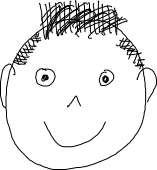 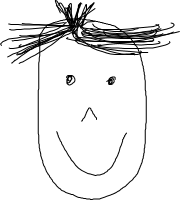 Name:Sebastian HeinzelmannName:Valentin HoppenstädtKlasse:10 AKlasse:8 CPläne:- mehr Veranstaltungen wieOscar Night, Fußballturnier- in den Pausen soll nicht gerannt werdenPläne:- mehr Schul- und Sportaktionen- Bindeglied zwischen Schülern – LehrernSchülern – Schülern- Laptop-Klasse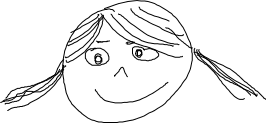 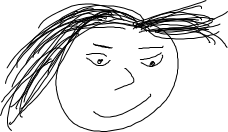 Name:Martina Lohse Name:Lena KleinertKlasse:9 BKlasse:10 DPläne:Musik in der PausePläne:- mehr Mottotage- Fußballturnier für alle Jahrgangsstufen- Spendenlauf- Gestaltung des Schulhauses